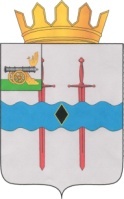 АДМИНИСТРАЦИЯ МУНИЦИПАЛЬНОГО ОБРАЗОВАНИЯ«КАРДЫМОВСКИЙ  РАЙОН» СМОЛЕНСКОЙ ОБЛАСТИ П О С Т А Н О В Л Е Н И Еот 02.05.2023                           №  00225О внесении изменений в Административный регламент предоставления муниципальной услуги «Выдача разрешения на размещение временных нестационарных аттракционов, передвижных цирков и зоопарков  на территории муниципального образования «Кардымовский район» Смоленской области»постановляет:1. Внести в административный регламент предоставления муниципальной услуги «Выдача разрешения на размещение временных нестационарных аттракционов, передвижных цирков и зоопарков  на территории муниципального образования «Кардымовский район» Смоленской области», утвержденный  постановлением Администрации муниципального образования «Кардымовский район» Смоленской области от 17.11.2015 № 00704 (в редакции  постановлений Администрации муниципального образования «Кардымовский район» Смоленской области от 08.04.2016 № 00139, от 05.10.2017 № 00678, от 09.04.2019 № 00208, от 12.04.2022 № 00242), следующие изменения:1. В пункте 3:- первый абзац изложить в следующей редакции:«3. Место нахождения органа, предоставляющего услугу: Российская Федерация, Смоленская область, п. Кардымово, ул. Ленина, д. 18, кабинет отдела культуры Администрации муниципального образования «Кардымовский район» Смоленской области, тел. 8(48167) 4-16-65.»;- во втором абзаце слова «http://admin.smolensk.ru/~web-kard» заменить словами «http://kardymovo.ru/».2. В пункте 4 слова «http://admin.smolensk.ru/~web-kard» заменить словами «http://kardymovo.ru/».3. В пункте 8 слова «экономики, инвестиций, имущественных отношений» заменить словом «культуры».Глава муниципального образования «Кардымовский район» Смоленской областиО.М. Смоляков